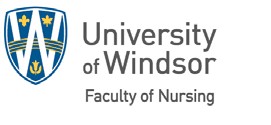 AGENDATransitions Welcome Day Friday, June 10, 2022; 9:30am–12:00noon; Toldo RM 200 / HyflexCLC Lab Tour to follow presentation & Campus Tour @12:30RSVP Link for Transitions Event (in-person or online): https://uwindsor.ca1.qualtrics.com/jfe/form/SV_6WZRhHio5KCYzrgRSVP Link for Campus Tour (in-person):https://events.attend.com/f/1383795103Joining Online? Please read:Mya Baker – year 4 student – chat moderator (online)Instructions to join the meeting through Microsoft Teams:Plan to connect 10-15 minutes prior to the session start time. The session will start promptly at 9:30am.Audio-Visual: The link below will allow you to join through the Microsoft Teams App if you have this in your Microsoft Office Suite on your desktop OR it will give you the option to join through the internet on your browser (ie. Google chrome).  This is the best option for the meeting as some of the presenters will be screen sharing. You do not need a webcam to view the meeting. Please keep your video “off” throughout the event. Audio-only: call the toll-free number below and follow instructions to enter the conference ID.  If you don’t get through, try a couple times.  If you choose this option, you will not see the powerpoint slides through the screen share feature. The other option is the best way to connect. Click here to join the meeting  OR go to the Direct Event Link: https://teams.microsoft.com/l/meetup-join/19%3ameeting_NDNhOTk1NzYtYjU1ZC00MGJkLTllZTUtMTdlNzY5YWRhZDNl%40thread.v2/0?context=%7b%22Tid%22%3a%2212f933b3-3d61-4b19-9a4d-689021de8cc9%22%2c%22Oid%22%3a%224190542b-4d9d-4b1f-95ce-868dfaea7e20%22%7dAudio-only: 1(866) 603-5721 Canada (Toll-free); Conference ID: 374 884 886#9:30Introductions & Opening RemarksFran Meloche, Student Success Coordinator – Event HostDean’s Office, Faculty, Nursing OfficeFran Meloche, Student Success CoordinatorDr. Susan Fox, Associate DeanDr. Debbie Rickeard, Experiential Learning SpecialistProf. Natalie Bownes, Clinical Learning SpecialistProf. Susan Dennison, Clinical Learning SpecialistRosalba Iannicello, Receptionist, Nursing Office9:45Campus Community Introductions: Welcome & Tour explanationUWSA – Student Care, Bus PassStudent Success & Leadership Centre Writing Support (Leddy Library)Research Assistance (Leddy Library)Dr. Simon DuToit, Office of Recruitment  Eric Johnston / Rep, UWSA Amber Norman/ Cindy Crump, Student Success & Leadership CentreJason Horn, Academic Writing Advisor – Writing Support Desk Adam Mulcaster, Librarian 10:15Academic Advising  Fall Course Registration Resources Progress Report, Transcript, Transfer credits Early Identification & Tutoring ProgramsStudent Counselling, MySSP & keepmesafe.comCareer Development and Experiential Learning UWin Card Office - updatesMark Trudell, Office of the RegistrarFran Meloche, Student Success Coordinator, Academic Advisor10:45Clinical Placement Information & Updates Clinical updates- placement locations (floors, hospitals available) Clinical Placement Process – preferences, conflict of interest, how & when to connect;Clinical Pre-Clearance – Bayshore Information Sheet (review medical/non-medical); mask fit Andrea Reddam, Clinical Placement CoordinatorSusan Rotondi-Moore, Clinical Placement Secretary11:15Clinical Learning Centre: Information about the lab, CLC resources, and other professional development events, safe lancer app, peer mentor programLacey Rivest, Clinical Lab Coordinator & Peer Mentors - Hannah & Sylwia11:45Nursing Society & Closing RemarksAndre Lanoue, VP-Elect, Nursing SocietyGauri Kumar, Treasurer, Nursing SocietyFran Meloche, Student Success Coordinator12:0012:30CLC Lab Tour / Online Q & ACampus Tour – Meet by vending machines – 1st floor ToldoLacey Rivest, Clinical Lab Coordinator & Peer Mentors - Hannah & SylwiaFran Meloche, Student Success Coordinator